МИНИСТЕРСТВО ОБРАЗОВАНИЯ И НАУКИ РЕСПУБЛИКИ КАЗАХСТАН МЕЖДУНАРОДНАЯ АКАДЕМИЯ ИНФОРМАТИЗАЦИИОТЧЕТза календарный 2018 годчлена-корреспондента МАИН Догалакова Д.А.Алматы 2018На данный момент провожу собственные научные разработки и исследования в области автоматизации удаленного управления и мониторинга объектов ВИЭ на базе созданной лаборатории.Разработан модуль управления электромагнитными реле на базе модулей Arduino UNO и GSM модуля SIM800L.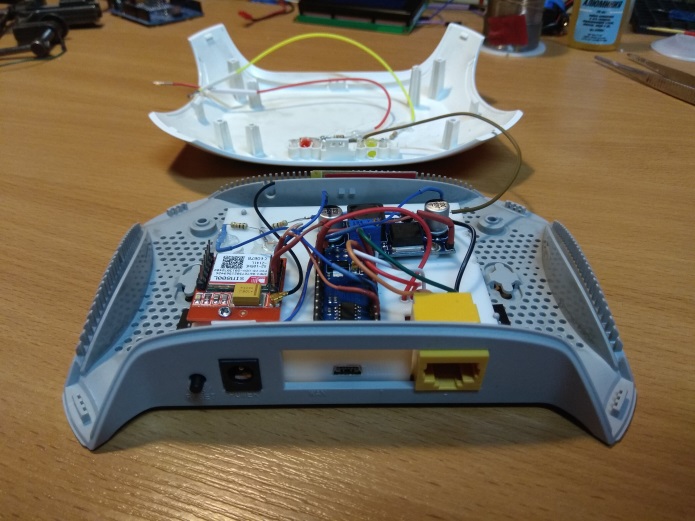 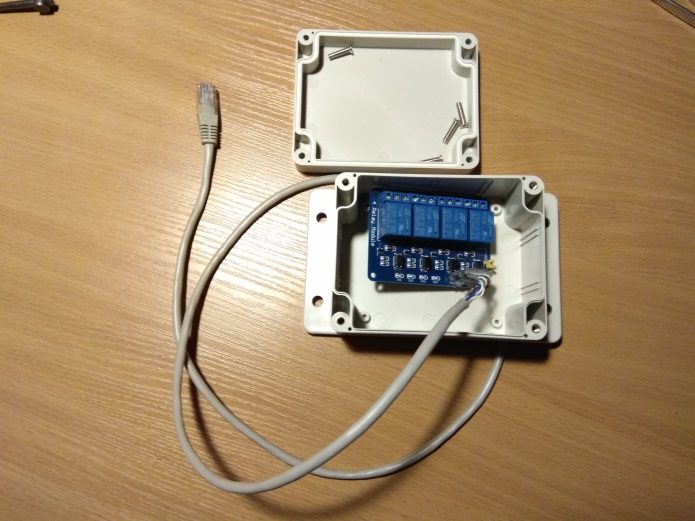 Управление производится с помощью программы, написанной в среде MIT App Inventor: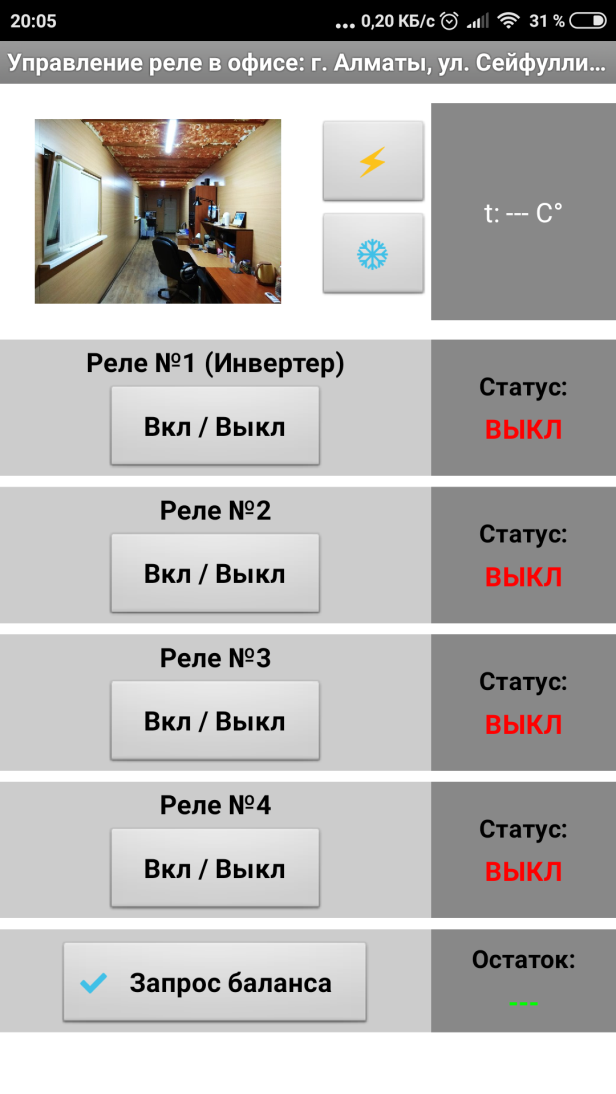 Была представлена собственная разработка мобильного приложения для обладателей метеостанций американского производителя Davis Instruments Corp. Inc. Число пользователей нашего приложения на сегодня более 300 человек в 50 странах мира и имеет высокую оценку среди пользователей - 4.6;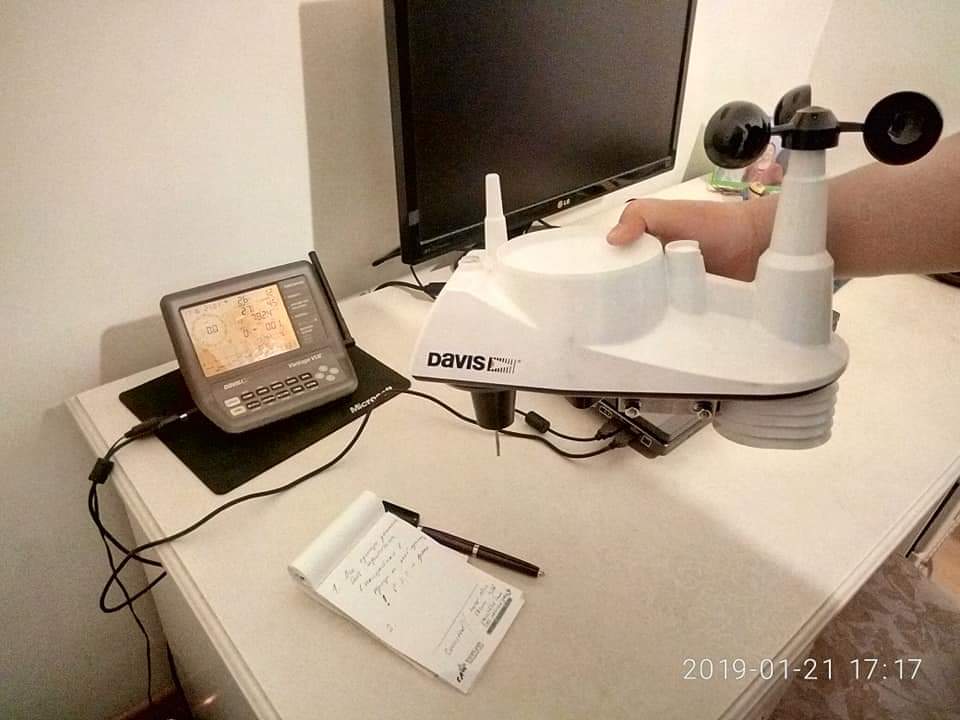 Ссылка на страницу на нашем сайте с описанием, видео  и предысторией личного опыта использования одной из таких метеостанций:  Ссылка.Осенью 2018 года представители крупной китайской компании Shanghai Ghrepower Green Energy Co., Ltd, посетили лабораторию нашей компании ТОО «Samal Energy». Были озвучены предложения по сотрудничеству и проявлен интерес к текущим проводимым исследованиям в области ВИЭ.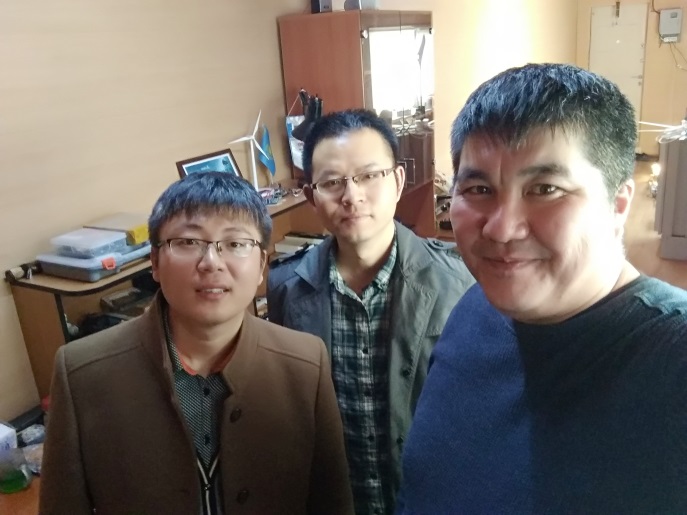 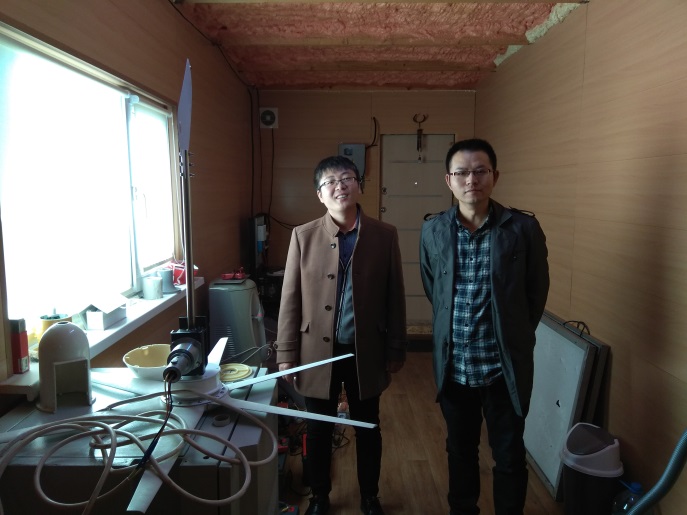 В 2018 году был включен в исследовательские группы  в следующих конкурсах:Конкурс по грантовому финансированию научной и научно-технической деятельности на 2019 – 2021 годы Министерства оборонной и аэрокосмической промышленности РК.Наименование исследования, задачи:  Создание транспортного средства вертикального взлета и посадки.Заявитель: Республиканское государственное предприятие на праве хозяйственного ведения "Евразийский национальный университет им. Л.Н.Гумилева".Конкурс на программно-целевое финансирование по научным, научно-техническим программам на 2018-2020 годы.Наименование исследования, задачи: Научно-технологическая модернизация машиностроительной отрасли Казахстана на основе высоких цифровых технологий (ВЦТ) и аддитивного производства (АП), соответствующих требованиям и стандартам «Industry 4.0».Заявитель: Некоммерческое акционерное общество «Казахский национальный исследовательский технический университет имени К.И. Сатпаева».Член-корреспондент МАИН                                                   Догалаков Д.А. 